LIGA MALUCHÓW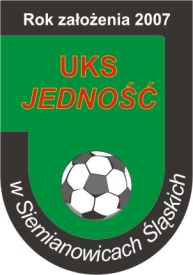 ROZGRYWKI PIŁKARSKIE DZIECI           Organizator: UKS JEDNOŚĆ w Siemianowicach Śląskich    Sezon 2013/2014 – JESIEŃ    Rocznik 2005 gr. ITurniej Nr 1 - Organizator: UKS JednośćTABELA PO I TURNIEJUKLASYFIKACJA STRZELCÓW                                            LIGA MALUCHÓWROZGRYWKI PIŁKARSKIE DZIECI           Organizator: UKS JEDNOŚĆ w Siemianowicach Śląskich    Sezon 2013/2014 – JESIEŃ    Rocznik 2005 gr. ITurniej Nr 2 - Organizator: MUKP Dąbrowa GórniczaTABELA PO II TURNIEJU             LIGA MALUCHÓWROZGRYWKI PIŁKARSKIE DZIECI           Organizator: UKS JEDNOŚĆ w Siemianowicach Śląskich    Sezon 2013/2014 – JESIEŃ    Rocznik 2005 gr. ITurniej Nr 3 - Organizator: Gwiazda Ruda ŚląskaTABELA PO III TURNIEJU             LIGA MALUCHÓWROZGRYWKI PIŁKARSKIE DZIECI           Organizator: UKS JEDNOŚĆ w Siemianowicach Śląskich    Sezon 2013/2014 – JESIEŃ    Rocznik 2005 gr. ITurniej Nr 4 - Organizator: GKS KatowiceTABELA PO IV TURNIEJU             LIGA MALUCHÓWROZGRYWKI PIŁKARSKIE DZIECI           Organizator: UKS JEDNOŚĆ w Siemianowicach Śląskich    Sezon 2013/2014 – JESIEŃ    Rocznik 2005 gr. ITurniej Nr 5 - Organizator: GKS Katowice IITABELA PO V TURNIEJU             LIGA MALUCHÓWROZGRYWKI PIŁKARSKIE DZIECI           Organizator: UKS JEDNOŚĆ w Siemianowicach Śląskich    Sezon 2013/2014 – Wiosna    Rocznik 2005 gr. ITurniej Nr 6- Organizator: UKS JEDNOŚĆTABELA PO VI TURNIEJU             LIGA MALUCHÓWROZGRYWKI PIŁKARSKIE DZIECI           Organizator: UKS JEDNOŚĆ w Siemianowicach Śląskich    Sezon 2013/2014 – Wiosna    Rocznik 2005 gr. ITurniej Nr 7- Organizator: GKS KatowiceTABELA PO VII TURNIEJULIGA MALUCHÓWROZGRYWKI PIŁKARSKIE DZIECI           Organizator: UKS JEDNOŚĆ w Siemianowicach Śląskich    Sezon 2013/2014 – Wiosna    Rocznik 2005 gr. ITurniej Nr 8- Organizator: GKS Katowice IITABELA PO VIII TURNIEJUKto z kimWynikStrzelcy bramekUKS Jedność – GKS Katowice II   2 : 0Dawid Ryszczyk 2SRS Gwiazda – MUKP Dąbrowa G.0 : 0GKS Katowice – MUKP Dąbrowa G.0 : 0SRS Gwiazda – UKS Jedność3 : 0Jan Adamski 2, Kacper Jasnoch SRS Gwiazda – GKS Katowice1 : 0Kacper JasnochMUKP Dąbrowa G.–GKS Katowice II0 : 1Karol AdamiecSRS Gwiazda – GKS Katowice II4 : 0Marcin Wojciuch, Dominik Kaczmarczyk 2, Jan AdamskiUKS Jedność – GKS Katowice 1 : 3Piwowarczyk Bartosz – Dawid Męczeński, Widulski, Madeja GKS Katowice – GKS Katowice II5 : 1Chmielowski, Griksa, Madeja, Łapot, Chrobok – Jarosz OliwierMUKP Dąbrowa G. – UKS Jedność5 : 0Grochoński Dominik 2, Dudziński Bartek, Socha Igor, Walotek WiktorL.P.Nazwa drużynyIlość punktówBramkiGwiazda Ruda Śląska108 – 0GKS Katowice78 – 3MUKP Dąbrowa G.55 - 1UKS Jedność33 : 11GKS Katowice II32 : 11L.P.Imię i NazwiskoNazwa drużynyIlość bramekAdamski JanSRS Gwiazda20UchnastMUKP Dąbrowa G.18Grocholski DominikMUKP Dąbrowa G.17MatejaGKS Katowice15Socha IgorMUKP Dąbrowa G.14Krawczyk ŁukaszSRS Gwiazda14Dawid RyszczykUKS Jedność12GriksaGKS Katowice10MęczeńskiGKS Katowice10ChmielowskiGKS Katowice10Kaczmarczyk DominikSRS Gwiazda9Jarosz OliwierGKS Katowice II9Soja MarcelMUKP Dąbrowa G.8Dudziński BartekMUKP Dąbrowa G.7BroniszewskiSRS Gwiazda6Bożek HubertGKS Katowice6KartoszowGKS Katowice II5LipińskiSRS Gwiazda5ŁapotGKS Katowice5SłupekUKS Jedność4NowakSRS Gwiazda4Wojciuch MarcinSRS Gwiazda4WronaGKS Katowice3DrzyzgaUKS Jedność3ChrobokGKS Katowice3Kacper JasnochSRS Gwiazda2RossmannSRS Gwiazda2Jan AdamiecGKS Katowice II2RaciborskiMUKP Dąbrowa G.2Adamiec KarolGKS Katowice II2Przybylak KamilUKS Jedność2Walotek WiktorMUKP Dąbrowa G.2SłońMUKP Dąbrowa G.2KurekGKS Katowice2WidurskiGKS Katowice2RaczyńskaGKS Katowice1SimsakMUKP Dąbrowa G.1StiebalMUKP Dąbrowa G.1ToborekSRS Gwiazda1RaciborskiMUKP Dąbrowa G.1Jarosz SzymonGKS Katowice II1Ceglarek OskarGKS Katowice II1SielmachMUKP Dąbrowa G.1JaguśGKS Katowice1KudlaGKS Katowice1PrzełożnyUKS Jedność1Adamiec PawełGKS Katowice1KomandzikSRS Gwiazda1KorzeniowskiGKS Katowice1NiedźwieckiGKS Katowice1Kto z kimWynikStrzelcy bramekMUKP Dąbrowa G.–GKS Katowice II   3 : 1Samobójcza, Soja Marcel 2 - KartaszowSRS Gwiazda – GKS Katowice1 : 2Nowak – Mateja, Widurski SRS Gwiazda – UKS Jedność5 : 0Nowak 2, Krawczyk 2, WojciuchMUKP Dąbrowa G. – UKS Jedność2 : 0Simsak, StiebalGKS Katowice II – GKS Katowice0 : 1ChmielowskiMUKP Dąbrowa G.–GKS Katowice 0 : 1ŁapotUKS Jedność – GKS Katowice II1 : 2Przybylak Kamil - Adamiec, JaroszSRS Gwiazda – GKS Katowice II3 : 0Krawczyk, Lipiński, Kaczmarczyk SRS Gwiazda – MUKP Dąbrowa G.2 : 1Krawczyk, Kaczmarczyk - UchnastGKS Katowice  – UKS Jedność10 : 0Griksa 3, Mateja 3, Męczeński 2, Wrona, RaczyńskaL.P.Nazwa drużynyIlość punktówBramki1GKS Katowice1922 – 4 2Gwiazda Ruda Śląska1920 – 33MUKP Dąbrowa G.1111 – 54GKS Katowice II65 : 195UKS Jedność34 : 30Kto z kimWynikStrzelcy bramekMUKP Dąbrowa G.–GKS Katowice    1 : 0DudzińskiSRS Gwiazda – UKS Jedność1 : 0BroniszewskiGKS Katowice II – GKS Katowice1 : 2Jarosz  - Chmielowski, WronaSRS Gwiazda – MUKP Dąbrowa G.3 : 1Krawczyk, Toborek, Nowak - DudzińskiUKS Jedność – GKS Katowice0 : 1MatejaMUKP Dąbrowa G.–GKS Katowice II3 : 0Uchnast, Socha, GrocholskiSRS Gwiazda – GKS Katowice II2 : 2Broniszewski, Adamski – Kartoszow 2GKS Katowice II – UKS Jedność0 : 0SRS Gwiazda – GKS Katowice  4 : 1Adamski 3, Lipiński - TopotMUKP Dąbrowa G. – UKS Jedność4 : 1Uchnast, Socha, Grocholski 2 - PrzybylakL.P.Nazwa drużynyIlość punktówBramki1Gwiazda Ruda Śląska2930 – 72GKS Katowice2526 – 10 3MUKP Dąbrowa G.2020 – 94GKS Katowice II87 : 265UKS Jedność45 : 36Kto z kimWynikStrzelcy bramekGKS Katowice II – UKS Jedność   0 : 1RyszczykSRS Gwiazda – MUKP Dąbrowa G.0 : 1UchnastMUKP Dąbrowa G. – GKS Katowice2 : 1Grocholski, Dudziński - MęczeńskiSRS Gwiazda – UKS Jedność2 : 2Adamski, Lipiński – Ryszczyk 2SRS Gwiazda – GKS Katowice1 : 1Kaczmarczyk - MęczeńskiMUKP Dąbrowa G.–GKS Katowice II3 : 0Uchnast, Grocholski 2SRS Gwiazda – GKS Katowice II1 : 0AdamskiGKS Katowice – UKS Jedność4 : 0Mateja 2, Griksa, BożekGKS Katowice II – GKS Katowice  1 : 3Jan Adamiec – Męczeński, Mateja 2MUKP Dąbrowa G. – UKS Jedność1 : 0SochaL.P.Nazwa drużynyIlość punktówBramki1Gwiazda Ruda Śląska3434 – 112GKS Katowice3235 – 12 3MUKP Dąbrowa G.3227 – 104GKS Katowice II88 : 345UKS Jedność88 : 43Kto z kimWynikStrzelcy bramekGKS Katowice – UKS Jedność   1 : 0ChmielowskiSRS Gwiazda – MUKP Dąbrowa G.0 : 1UchnastGKS Katowice II – GKS Katowice  1 : 2Adamiec Karol – Męczeński, GriksaSRS Gwiazda – UKS Jedność3 : 0Marcin Wojciuch 2, samobójczaMUKP Dąbrowa G. – UKS Jedność3 : 1Uchnast 2, Grocholski - RyszczykSRS Gwiazda – GKS Katowice0 : 4Męczeński, Łapot, Chmielowski, MatejaMUKP Dąbrowa G– GKS Katowice II2 : 0Uchnast, RaciborskiGKS Katowice II – SRS Gwiazda0 : 3?MUKP Dąbrowa G – GKS Katowice  1 : 0Socha IgorGKS Katowice II – UKS Jedność5 : 0Kartaszow, Jarosz Oliwier 2, Jarosz Szymon, Mikołaj Jagoś, Oskar Ceglarek L.P.Nazwa drużynyIlość punktówBramkiMUKP Dąbrowa G.4434 – 11GKS Katowice4142 – 14 Gwiazda Ruda Śląska4040 – 16GKS Katowice II1114 : 41UKS Jedność89 : 55Kto z kimWynikStrzelcy bramekGKS Katowice II – UKS Jedność   0 : 2Ryszczyk 2SRS Gwiazda – MUKP Dąbrowa G.0 : 1UchnastMUKP Dąbrowa G. – GKS Katowice  0 : 0SRS Gwiazda – UKS Jedność2 : 0Broniszewski, AdamskiSRS Gwiazda – GKS Katowice1 : 1Krawczyk - BożekMUKP Dąbrowa G– GKS Katowice II3 : 0Grocholski, Słoń, UchnastSRS Gwiazda – GKS Katowice II7 : 0Adamski 4, Krawczyk, Lipiński, samobójczaGKS Katowice – UKS Jedność2 : 0Adamiec, BożekGKS Katowice II – GKS Katowice  0 : 2Kurek, ChrobokMUKP Dąbrowa G. – UKS Jedność2 : 0Soja, SielmachL.P.Nazwa drużynyIlość punktówBramkiMUKP Dąbrowa G.5440 – 11GKS Katowice4947 – 14 Gwiazda Ruda Śląska4750 – 18GKS Katowice II1114 : 55UKS Jedność1111 : 61Kto z kimWynikStrzelcy bramekGKS Katowice  – UKS Jedność   5 : 0Griksa 2, Chmielowski, Mateja, NiedźwieckiSRS Gwiazda – MUKP Dąbrowa G.0 : 0SRS Gwiazda – GKS Katowice  1 : 1Rossmann - SamobójczaGKS Katowice II – UKS Jedność2 : 6Jarosz 2 – Słupek 3, Ryszczyk, Drzyzga, PrzełożnyMUKP Dąbrowa G– GKS Katowice II2 : 0Soja, GrocholskiSRS Gwiazda – UKS Jedność5 : 3Krawczyk 3, Adamski, Broniszewski – Ryszczyk 2, DrzyzgaSRS Gwiazda – GKS Katowice II5 : 2Adamski, Rossmann, Broniszewski, Lipiński, Komandzik – Kudła, JaguśGKS Katowice – MUKP Dąbrowa G.1 : 2Bożek – Słoń, UchnastGKS Katowice II – GKS Katowice  0 : 8Chmielowski 2, Męczeński, Wrona, Bożek, Griksa, Kurek, KorzeniewskiMUKP Dąbrowa G. – UKS Jedność7 : 1Uchnast 3, Dudziński, Walotek, Grocholski, Socha - SłupekL.P.Nazwa drużynyIlość punktówBramkiMUKP Dąbrowa G.6452 – 13GKS Katowice5662 – 17 Gwiazda Ruda Śląska5561 – 24UKS Jedność1421 : 80GKS Katowice II1118 : 76Kto z kimWynikStrzelcy bramekGKS Katowice II – UKS Jedność   1 : 1Jarosz – RyszczykGKS Katowice – MUKP Dąbrowa G.0 : 3Grocholski, Raciborski, SojaSRS Gwiazda – MUKP Dąbrowa G.3 : 1Kaczmarczyk 2, Krawczyk Łukasz - SochaGKS Katowice – UKS Jedność2 : 0Chmielowski, MatejaSRS Gwiazda – GKS Katowice3 : 3Kaczmarczyk, Krawczyk, Adamski – Męczeński, Griksa, ChrobokGKS Katowice II –MUKP Dąbrowa G0 : 8Grocholski 2, Soja 2, Uchnast, Socha, Raciborski, DudzińskiSRS Gwiazda – GKS Katowice II3 : 1Adamski, Komandzik, Kaczmarczyk – JaroszUKS Jedność – MUKP Dąbrowa G.1 : 6Drzyzga – Socha 3,Dudziński 2, UchnastGKS Katowice II – GKS Katowice  0 : 6Chmielowski, Bożek, Mateja, Kartaszow, Łapot, WidurskiSRS Gwiazda – UKS Jedność4 : 0Adamski 2, Krawczyk 2L.P.Nazwa drużynyIlość punktówBramkiMUKP Dąbrowa G.7372 – 15Gwiazda Ruda Śląska6574 – 29GKS Katowice6373 – 23 UKS Jedność1523 : 93GKS Katowice II1220 : 94